Team Lunch Vouchers: Teams will pre-order vouchers that can be used at the campus dining hall. Link to order vouchers: https://xavier.catertrax.com/Cost: $11.00 per voucher meal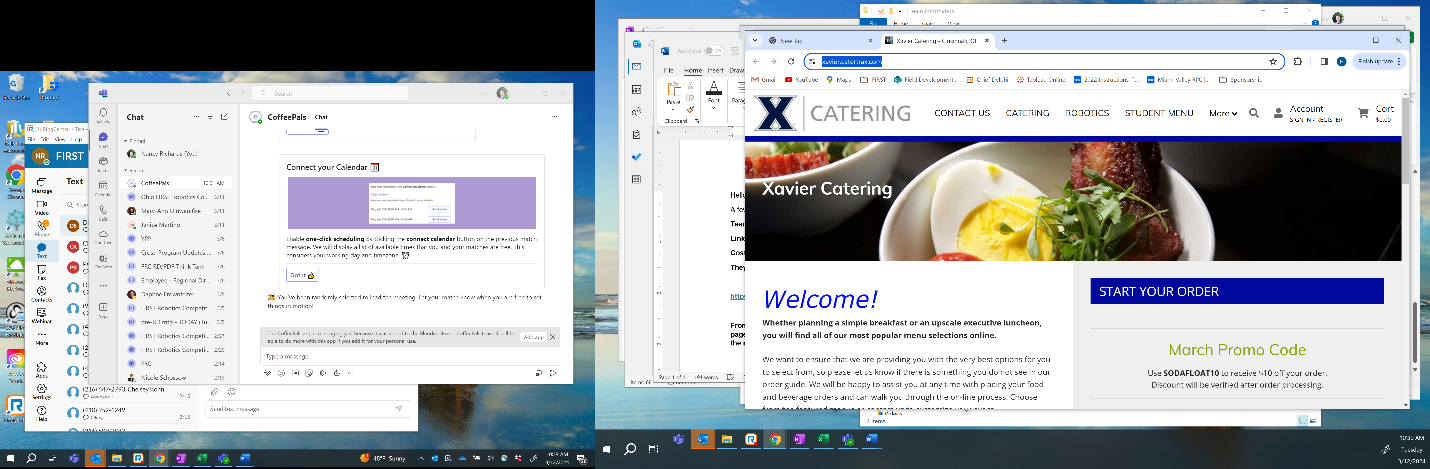 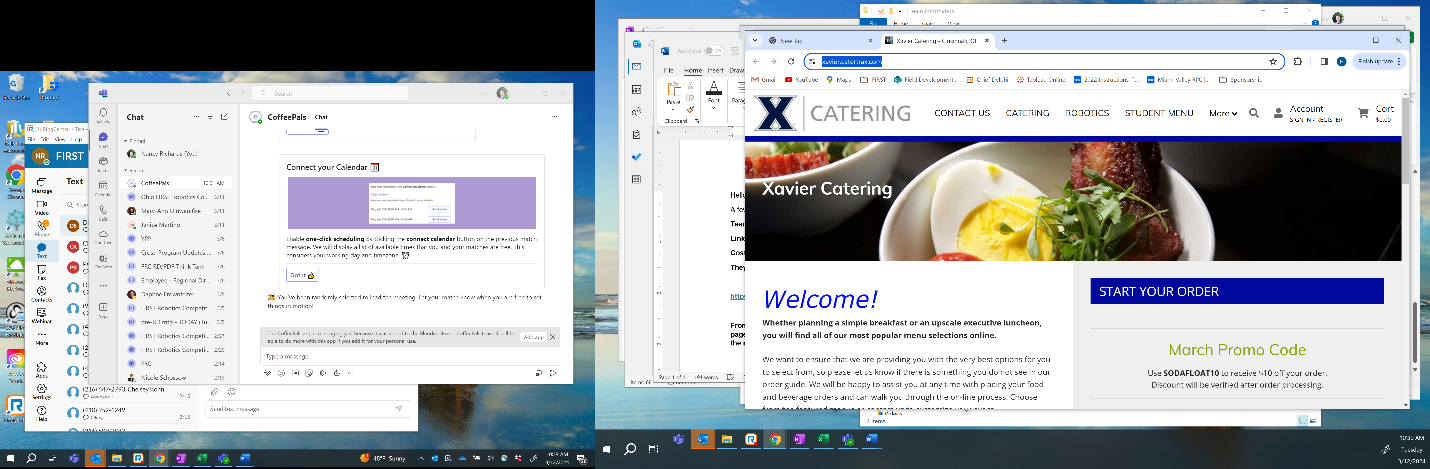 How to order vouchers:Select Robotics on the home page From the drop down menu select meal voucherChoose the number of vouchers needed. All 3 days of meal vouchers can be purchased at one time. Teams should add up all the days they need vouchers and put that total number in when ordering.Check out. If you need to use a PO to pay for the vouchers, please contact Candice Elkin, Senior Catering Director, Xavier University, o. 513-745-4235 | m. 859-444-1293The website will close at 9 pm on Wednesday March 27Teams can pick up meal vouchers on Thursday morning, April 4, between 9 am – noon outside of the Catering Office, which is next to Banquet Room 2Day of Voucher Use:Teams will present the voucher to the person sitting at the front desk when they enter. The staff member will then ask if you are going to eat there or need a “to-go” box. To-go boxes will be marked/labeled so that they can be brought back to the Cintas Center and eaten there. PLEASE NOTE: Drinks are not allowed to be placed in “to-go” cups.Please Note:Ignore the area that says “Need catering for more than one service time”All 3 days of meal vouchers can be purchased at one time. Teams should add up all the days they need vouchers and put that total number in when ordering.The Cintas Center is a CREDIT CARD ONLY facility. Cash is not accepted at the Concession Stands.